文交所平安易宝注册指南第一步：点击注册链接，进入注册页面链接：：https://ebank.sdb.com.cn/corporbank/perRegedit.do?MainAcctId=11014660616006注册界面如下：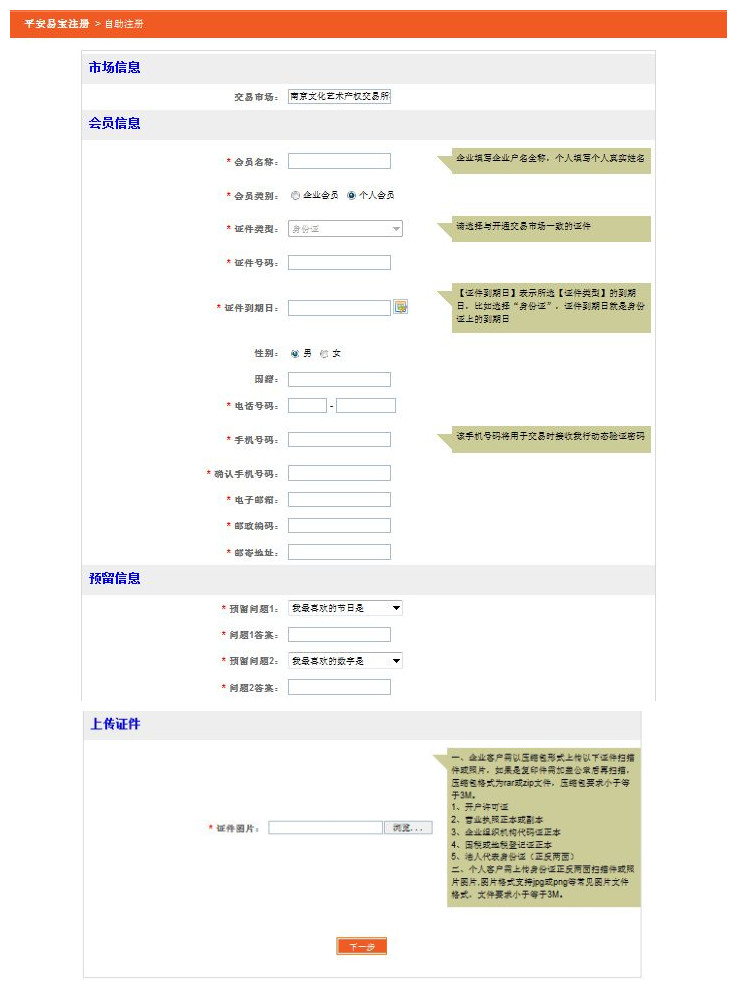 第二步：按要求填写相关信息，选择会员类别，个人客户填写示范如下：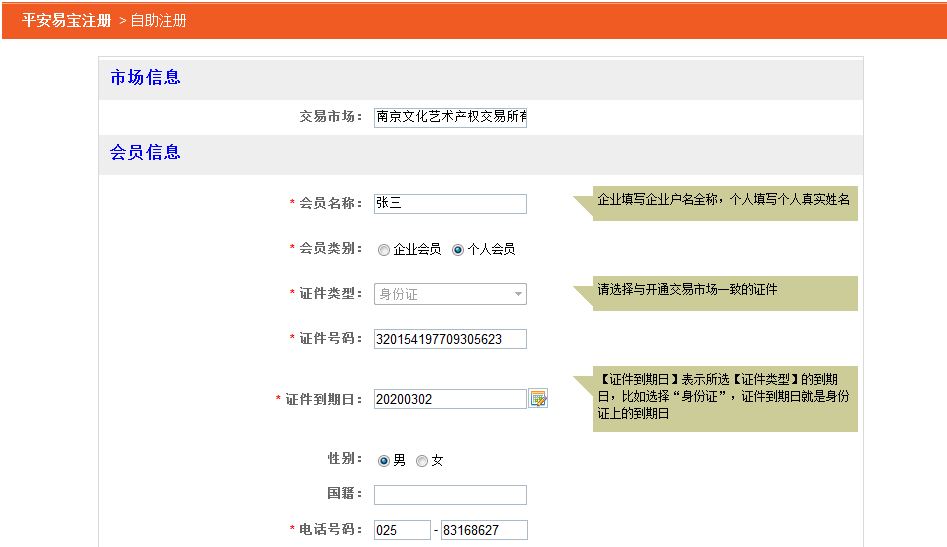 手机号码一定要填写正确。第三步：输入资料完毕，拉到最下方上传身份证：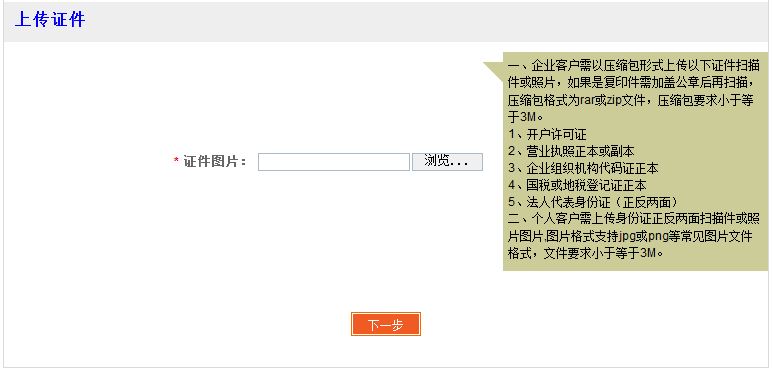 将身份证正反面照片（需原件照片）压缩打包，点击浏览，找到身份证压缩包，如图操作：在桌面选中身份证正反面照片：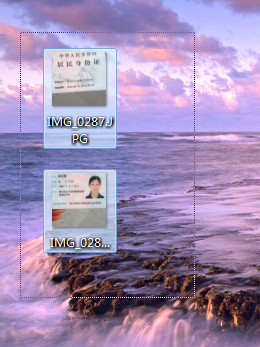 右击鼠标，选择添加到压缩文件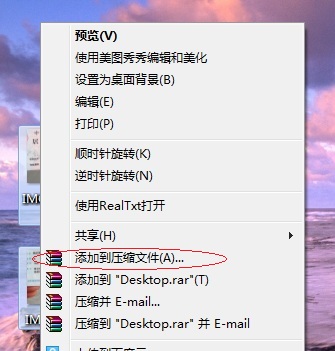 单击，出现以下图片：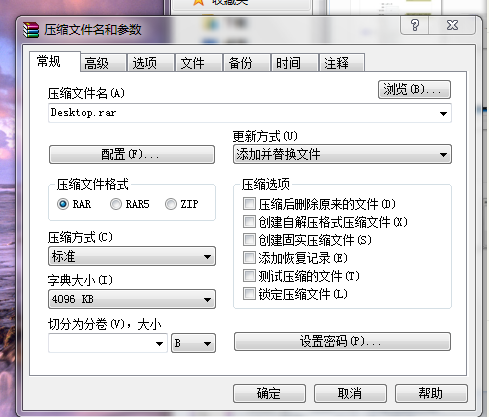 压缩文件名可自行修改，如有.rar后缀不得修改生成压缩文件，如图：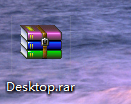 继续在注册页面中进行身份证上传点击浏览，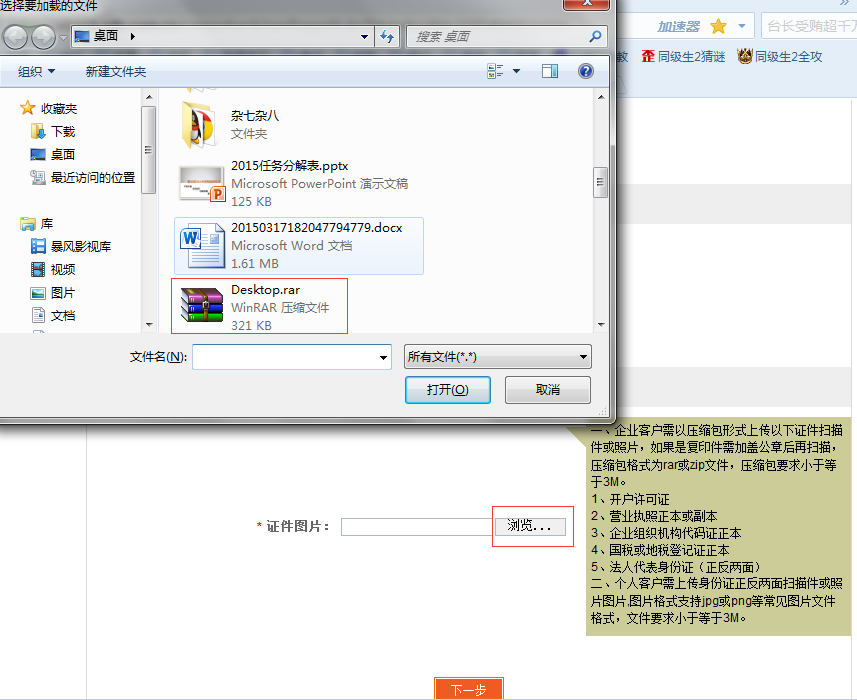 选中刚压缩好的压缩包，点击打开，再点击下一步。第四步：进入信息确认界面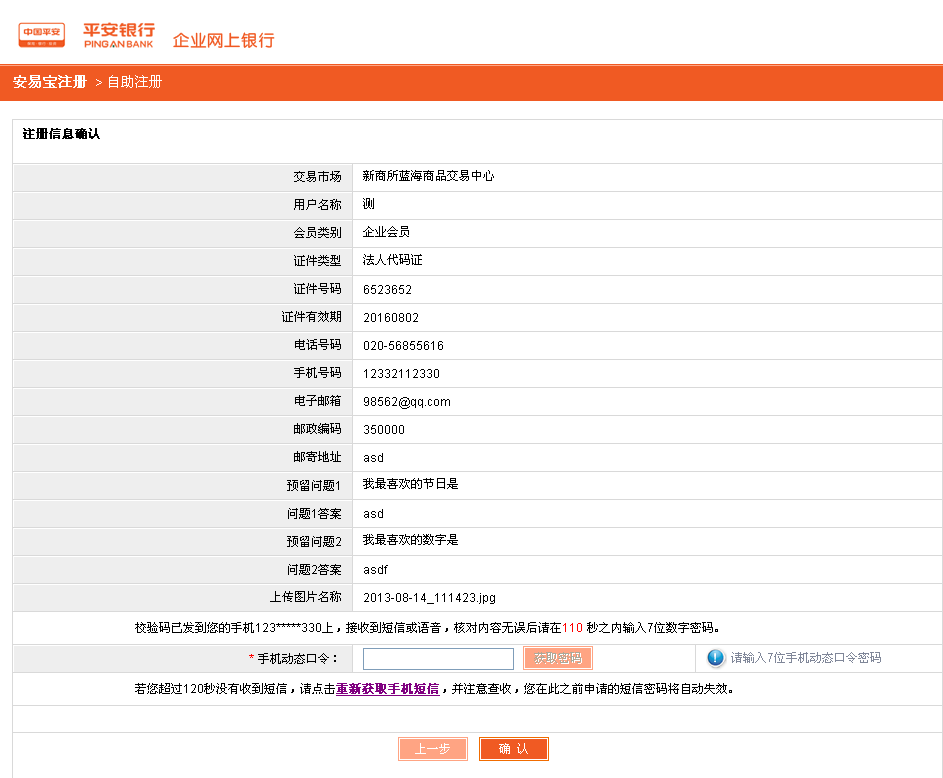 .点击获取密码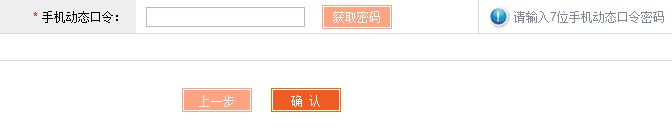 填写手机获得的动态口令，点击确认。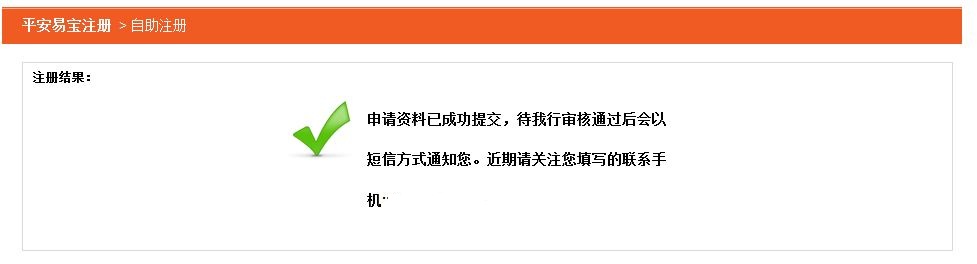 成功等待审核结果。如果成功，显示短信：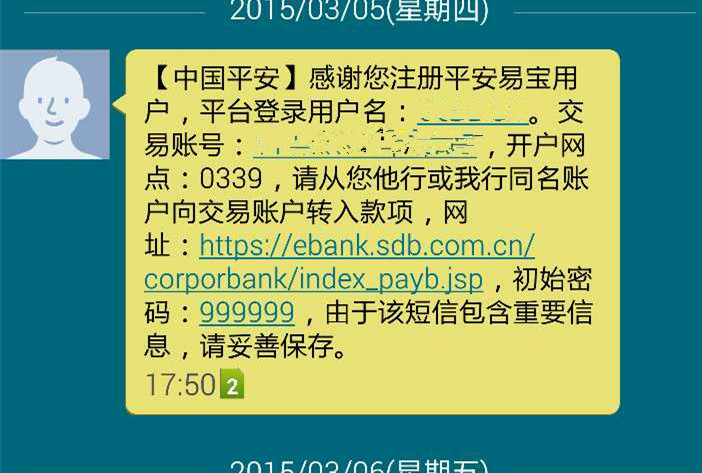 账号即注册文交所绑定银行卡时的卡号。若失败，则收到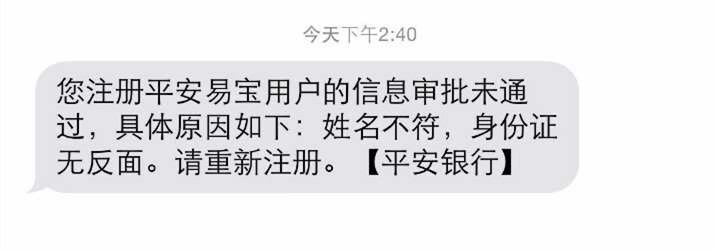 请根据原因修改，重新注册。文交所注册账号注册指南第一步：进入文交所官方网站：http://www.zgqbyp.com/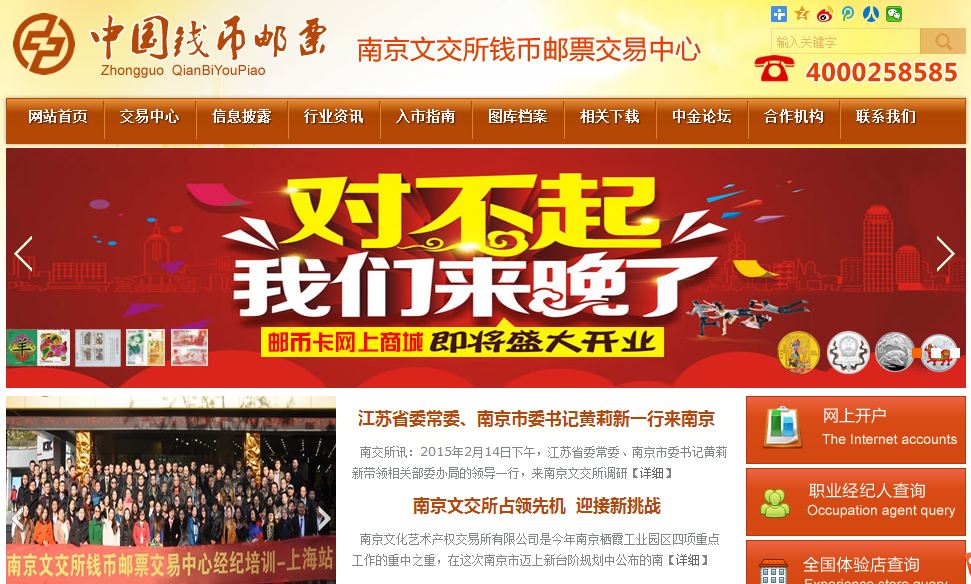 点击右边网上开户，进入开户界面：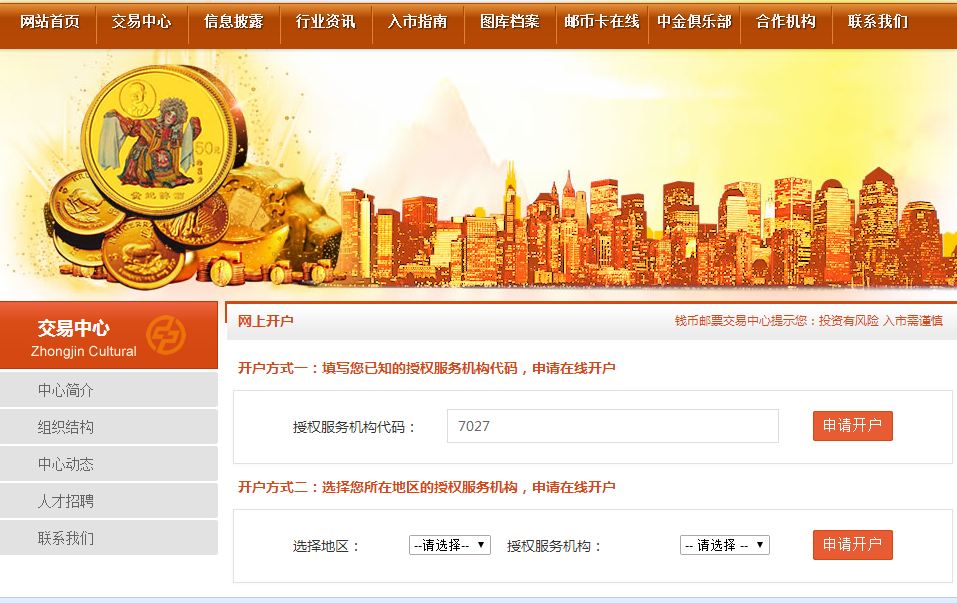 选择相应的开户方式或经济机构，点击申请开户，进入开户流程：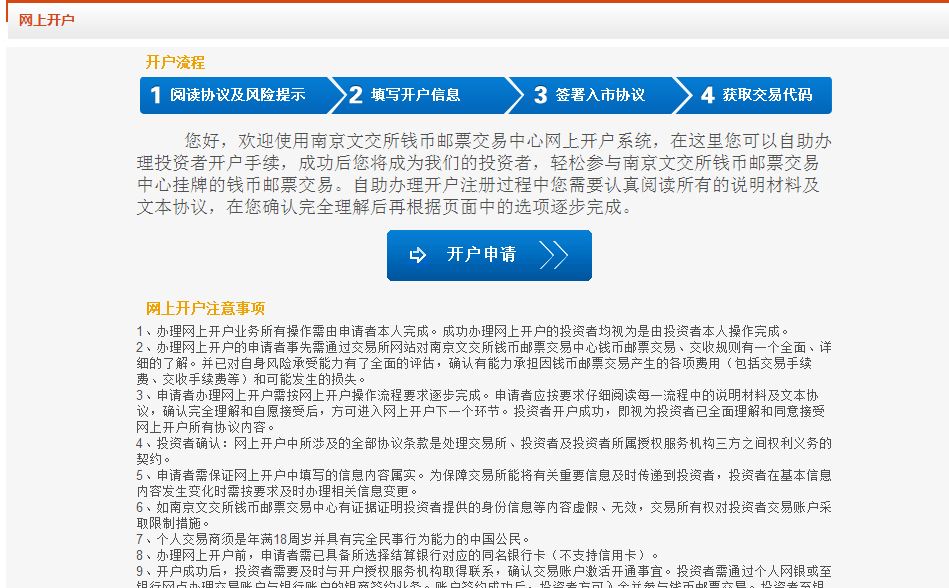 点击开户申请，进入风险提示页面：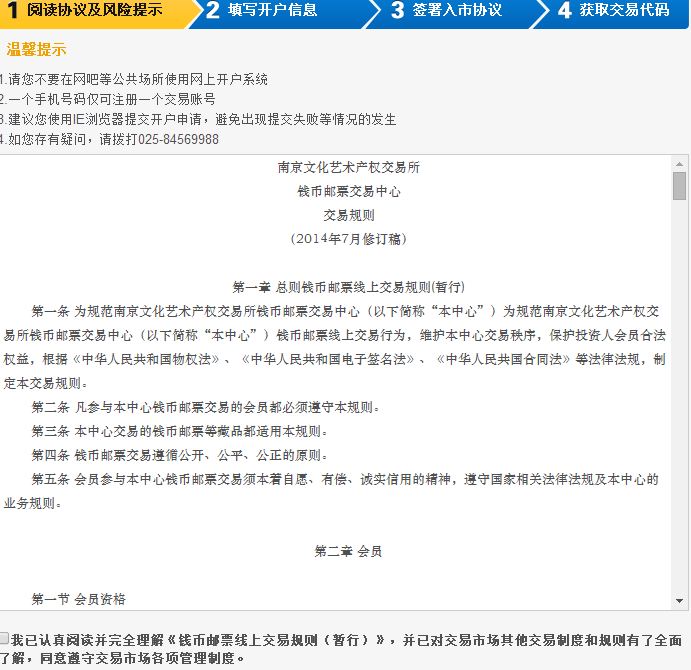 在最下方阅读提示前打钩，点击申请：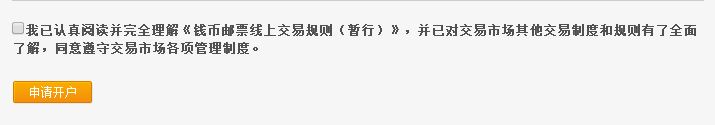 第二步：填写开户信息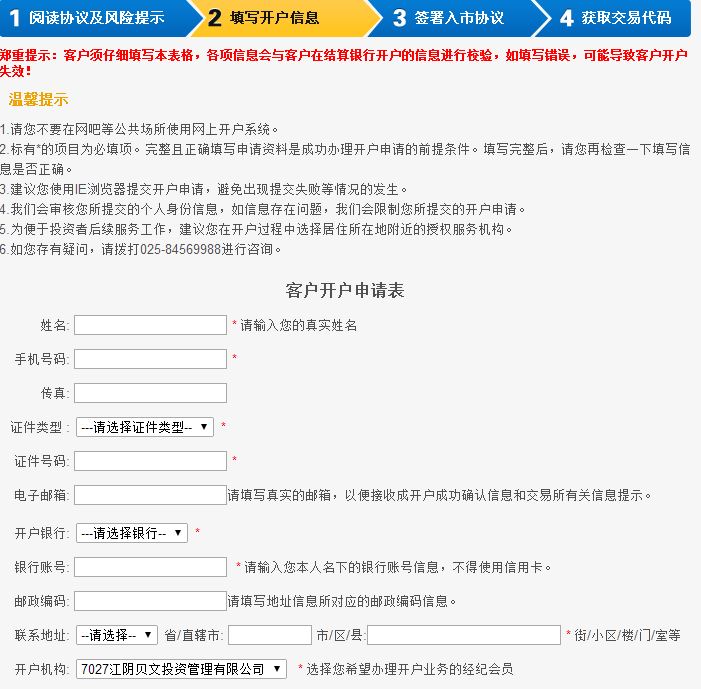 选择平安易宝开户的用户开户银行选择平安银行，银行账号输入之前注册获得的平安易宝账号。填写示例如下：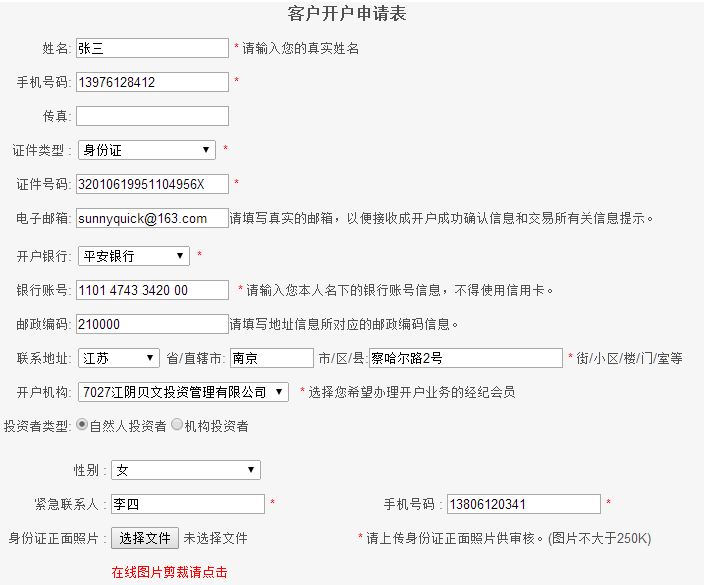 点击选择文件，选择保存在电脑里的身份证正面照片，进行上传。在页面最下方的已认真阅读前选项前打钩，点击注册：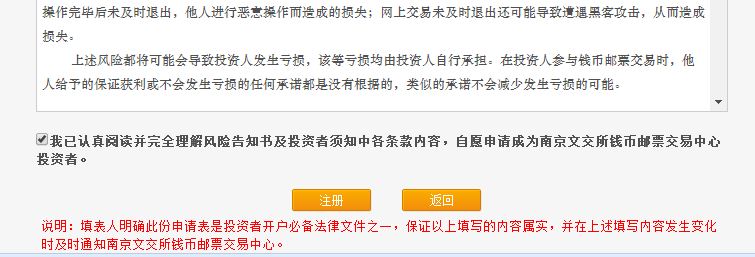 第三步，签署入市协议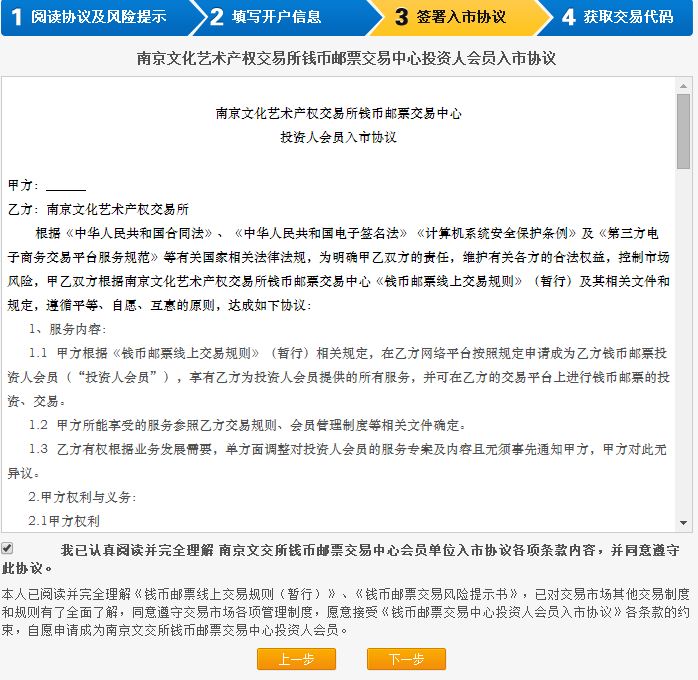 点击下一步获取交易代码，等待文交所开户审核。审核通过后会发送短信通知。平安易宝绑定文交所账号操作指南第一步：登陆平安易宝通过以下网址登陆平安易宝https://ebank.sdb.com.cn/corporbank/index_payb.jsp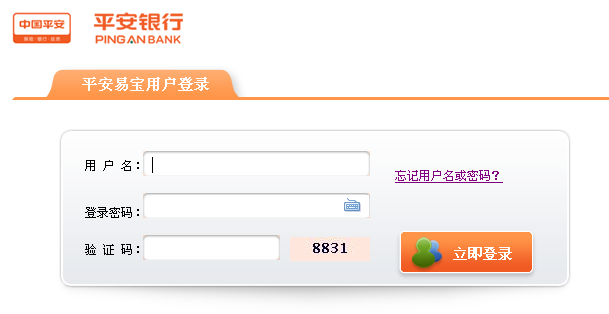 用户名为注册平安易宝通过后发送的手机短信中显示的用户名，初始密码为短信中发送的密码。初次登录需修改登录密码。第二步：交易市场签约会员登录系统，进入合约管理—签约功能，系统返回所有交易市场，客户自行选择未签约的交易市场，点击签约按钮进行签约操作，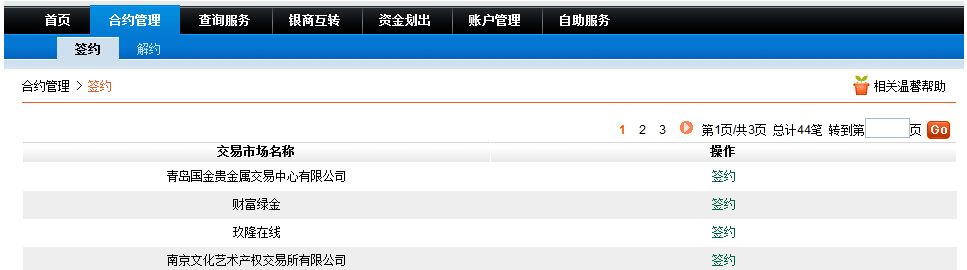 进入签约页面，输入会员在该交易市场的会员代码，阅读并勾选协议，点击签约按钮，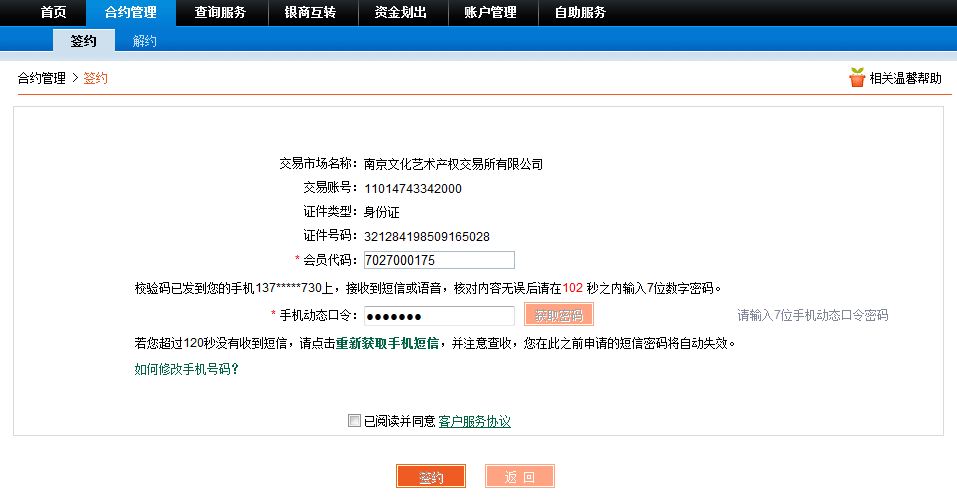 签约成功，如图：客户可立即维护资金转出账户。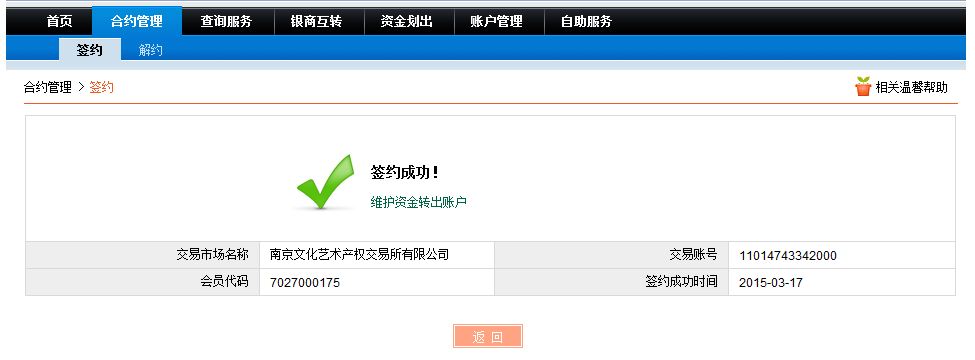 第三步：资金转出账户维护（非当时必须）即可以通过签约后直接点击维护资金转出账户，又可以通过账户管理→资金转出账户维护。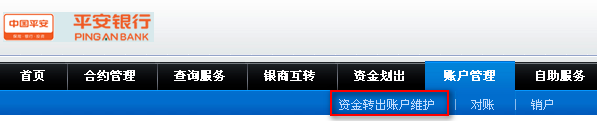 点击资金转出账户维护未维护过出现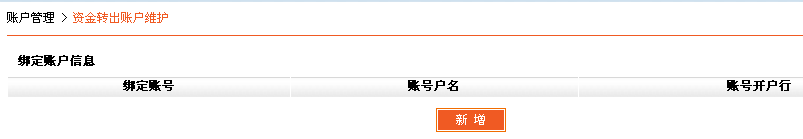 如已维护过则出现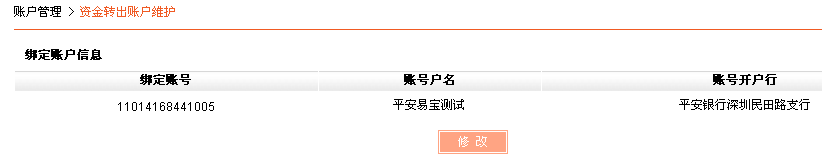 点击新增、修改，界面如下，填写收款账号，选择收款行。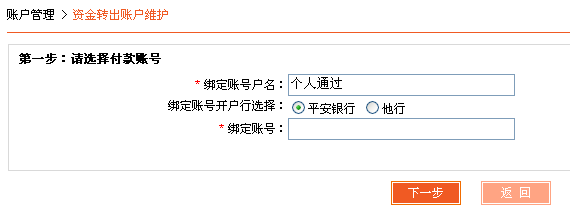 选择他行需输入账号并选择银行及开户网点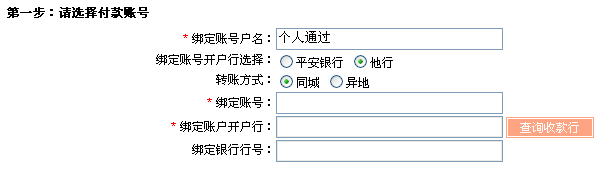 他行信息录入，根据银行所在地选择同城/异地转账方式  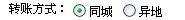 账号录入：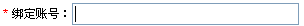 点击查询收款行，选择绑定账号的开户行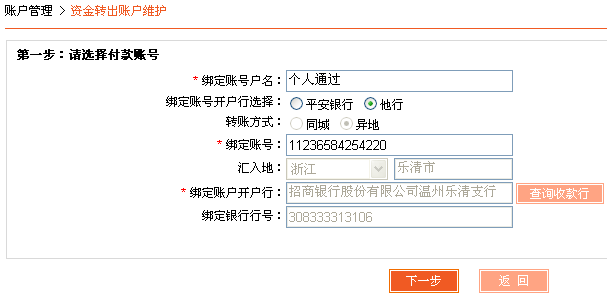 点击下一步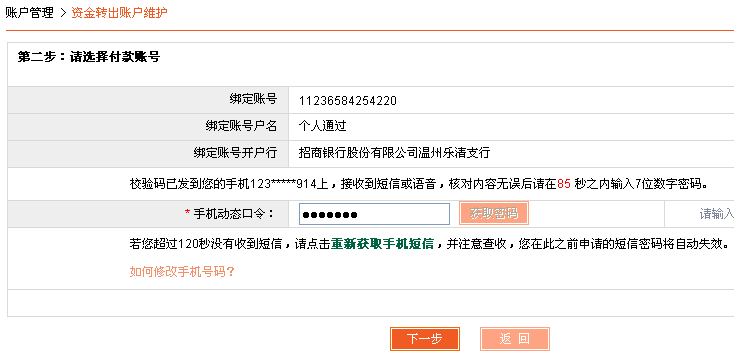 点击获取密码，进行安全验证，输入动态口令，点击下一步验证成功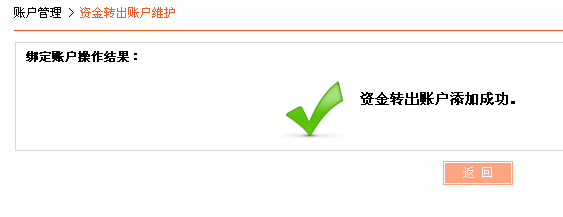 第四步：转入账户金额交易客户通过其他行网银或手机银行转入平安易宝账户，转入银行选择平安银行，账号输入平安易宝账号，转入相应金额进入平安易宝账户。第五步：出入金管理1、入金进入银商互转—银转商功能，系统自动回显收款人信息选择交易市场账号，如图：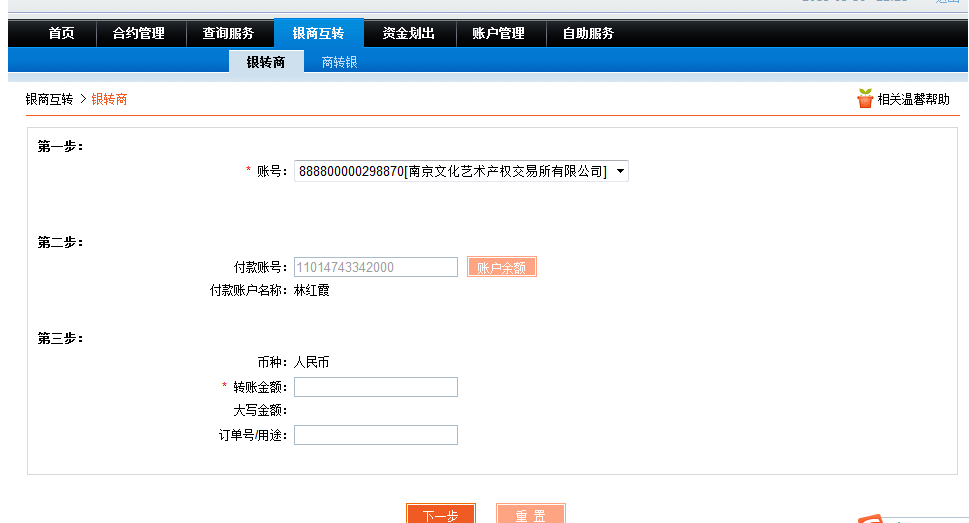 点击账户余额，可查询会员交易账户余额，如图：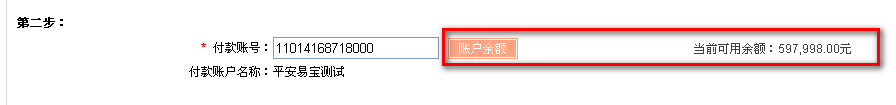 如余额未达到投资要求，可继续进行第四步操作。输入转账金额，系统根据输入的转账金额自动大写金额，如图：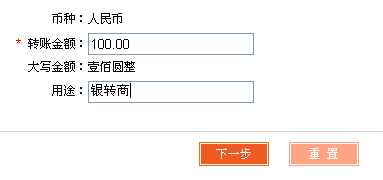 点击下一步进入确认页面，点击确认按钮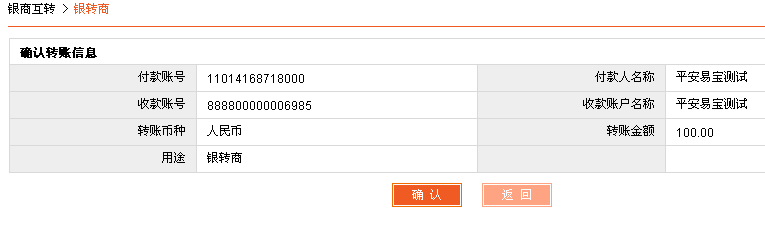 2、出金进入银商互转—商转银功能，选择交易资金存管明细账户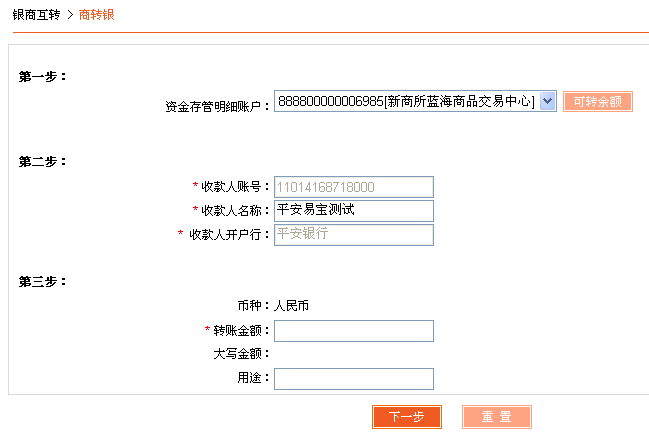 点击可转余额，会员可查询资金存管明细账户可用余额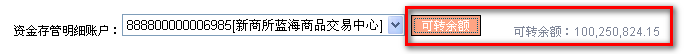 输入转账金额，系统根据输入的转账金额自动大写金额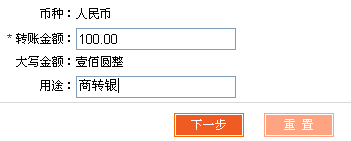 点击下一步进入确认页面，点击确认按钮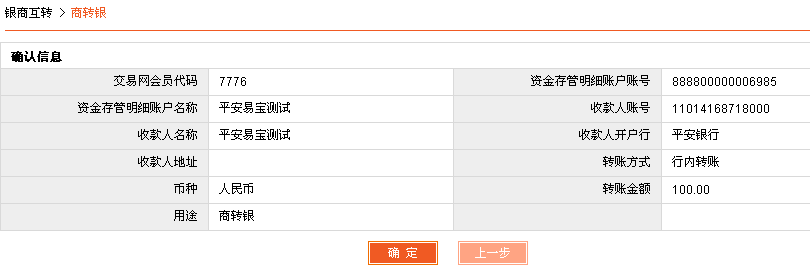 第六步：资金划出资金划出功能，可将会员交易账户上的款项划出，需已完成资金转出账户维护。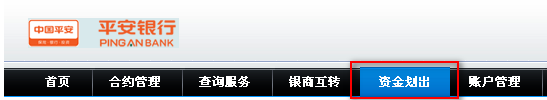 点击“资金划出”，进入下述页面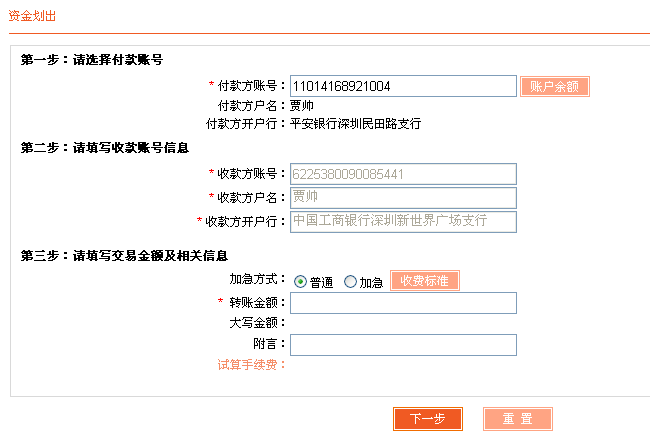 选择普通/加急 转账方式（本行划出默认“普通”，不可更改）输入转账金额，反显金额大写，输入附言，如下图：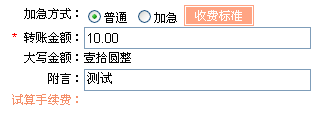 点击“试算手续费”，可回显该加急方式该金额下的手续费（如需全额转出，应转账金额+试算手续费=账户余额。避免转账不成功。）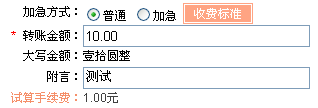 点击下一步，进入确认界面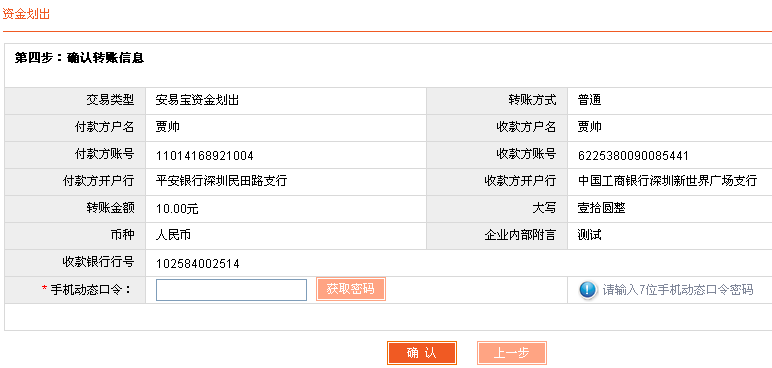 点击获取密码，输入动态口令通过手机验证点击确认，完成交易。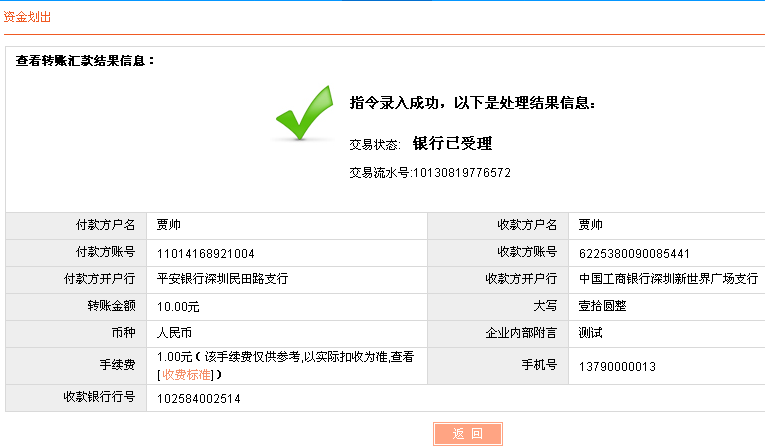 资金划转至他行，交易状态显示为“银行已受理”，划转金额大于账户余额也会如此提醒，但交易最终会被系统撤回。请认真核对转账金额，确保账户余额≥转账金额+手续费。他行用户余留金额小于手续费将无法划出。